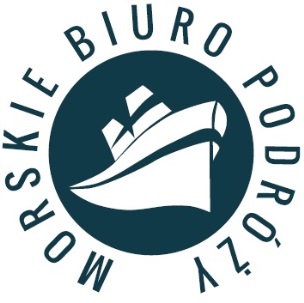 BAŁTYCKIE PERŁY       Ryga -Tallin-Helsinki-SztokholmRAMOWY PROGRAM WYCIECZKI1 DZIEŃ 06.00 zbiórka uczestników Gdynia Dworzec PKP, przejazd w kierunku granicypolsko-litewskiej,  przejazd do Kowna- zwiedzanie miasta , obiado-kolacja , zakwaterowanie w hotelu,2 DZIEŃ 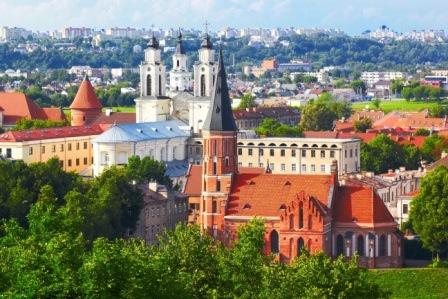 07:30-08:30 śniadanie w restauracji w hoteluwykwaterowanie z hotelu, przejazd do stolicy Łotwy - Rygi,zwiedzanie stolicy Łotwy z przewodnikiem m.in. Stare Miasto, Parlament, Plac Ratuszowy, Plac Katedralny, SzwedzkieWrota, kompleks Trzech Braci,Statua Wolności, (wszystkie obiekty zwiedzamy z zewnątrz),czas wolny, kolacja, zakwaterowanie w hotelu, nocleg3 DZIEŃ 06-07.00 śniadanie w restauracji w hoteluwykwaterowanie z hotelu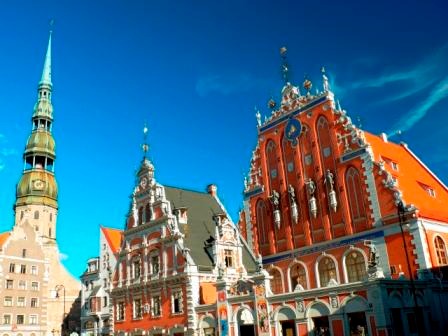 07.30 wyjazd z Rygi do Tallina /315 km/13:00 przyjazd do Tallina, autokarowe i piesze zwiedzanie miasta z przewodnikiem m.in. Stare Miasto, Katedra św.Mikołaja,Toompea – punkt widokowy, Raekoja Plats - Plac Ratuszowy, Dzielnica Łacińska (wszystkie obiektyzwiedzamy z zewnątrz)kolacja, zakwaterowanie w hotelu, nocleg4 DZIEŃ śniadanie w hotelu06:30 przejazd na terminal promowy na prom do Helsinek07:30 wypłynięcie z Tallina09:30 przypłynięcie do Helsinekpiesze i autokarowe zwiedzanie stolicy Finlandii m.in. Plac Senacki, wejście do Katedra św. Mikołaja SoboruUspieńskiego oraz Kościoła w Skale, przejazd obok Stadionu Olimpijskiego i monumentalnego budynku DworcaKolejowego, pomnik Sibeliusa - organy, czas wolny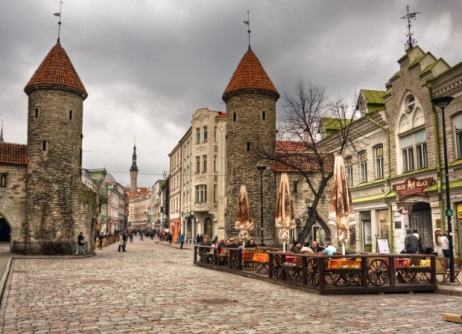 15:30 zaokrętowanie na prom do Sztokholmu, zakwaterowanie w kabinach17:00 wypłynięcie promu z Helsinekkolacja w restauracji na promie, wieczór rozrywki na promie, nocleg5 DZIEŃ 08:00-09:00 śniadanie w restauracji na promie09:30 przypłynięcie promu do Sztokholmupiesze i autokarowe zwiedzanie stolicy Szwecji z ;przejazd przez centrum miasta, wyspa Djurgorden  i Muzeum Vasa , wieża widokowa Koknestornet , plac Ratuszowy , Wyspa Rycerska,Stare Miasto – Gamla Stan  czas wolny16.30  wyjazd ze Sztokholmu do Nynashamn , odprawa biletowa , zakwaterowanie w kabinach18:00 wypłynięcie promu do Gdańska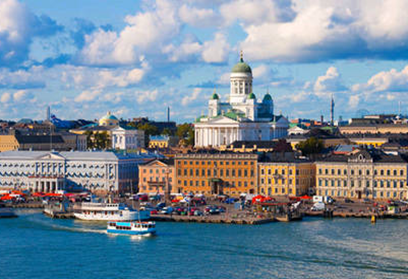 kolacja w restauracji na promie, dyskoteka, wieczór rozrywki6 DZIEŃ 09:00-10:30 śniadanie w restauracji na promie12:00 przypłynięcie do Gdańska           Przejazd do Gdyni Termin: maj 2020 Cena : 2430 pln / od osobyCena  zawiera: 1 noc w hotelu 3* w Kownie w pokoju 2-os. z łazienką 1 noc w hotelu 3/4* w Rydze w pokoju 2-os. z łazienką 1 noc w hotelu 3* w Tallinie w pokoju 2-os. z łazienką przepłynięcie promem z Tallina do Helsinek (2 godziny)  przepłynięcia promem Viking Line na trasie z Helsinek do Sztokholmu z miejsce w kabinie 2 osobowej z łazienką  przepłynięcie promem Polferries na trasie Nynaeshamn-Gdańsk z miejscem w kabinie 2-os. z łazienką wyżywienie HB na promach i w hotelach: 5 śniadań i 5 kolacji z napojem(w tym jedna kolacja all-inclusive) autokar podczas trwania wycieczki polskojęzycznego przewodnika w Rydze, Tallinie, Helsinkach i Sztokholmie opiekę polskiego pilota podczas trwania wycieczki wszystkie przeprawy promowe, opłaty portowe, mostowe i tunelowe ubezpieczenie KL i NNW w Signal Idunaoraz niezapomniane widoki, zabawę na morzu i lądzieEWENTUALNE DOPŁATY (należy zgłosić podczas rezerwacji wycieczki) Organizator zastrzega sobie możliwość dokonania zmian programu i ceny imprezy                      ZAPRASZAMY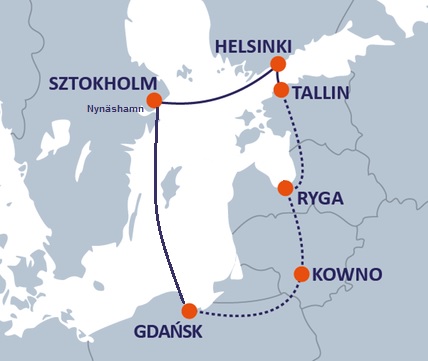 